2 Septembre 2007 -Challenge de tir à Saint Brés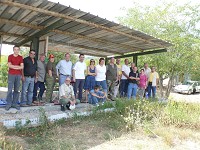 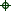 Belle journée ensoleillée pour le premier Challenge de tir réunissant les membres de l'AC3G , qui avaient bien voulu prendre sur leur weekend de chasse , pour participer à cette manifestation .
Une trentaine de participants motivés s'étaient donnés rendez-vous au stand de tir de l'armurier Raynaud à Saint Brés dès 9 heures du matin ce Dimanche 2 septembre 2007 .
Apres le tirage au sort en trois poules et les recommandations sécuritaires précises des moniteurs David Pagés et Georges Fournier , le challenge pouvait démarrer .
Voulez-vous la recette d'une telle manifestation : 1/3 de camaraderie , 1/3 de convivialité , 1/3 d'esprit de compétition , 1/3 d'organisation et vous serez au 3/4 assuré d'une belle journée !
Ah oui , vous trouvez qu'il n'y a pas assez ou trop de tiers dans cette recette …Alors rajoutez en un (ou ôtez le ...au choix) , et destinez le à l'imprévu , n'est-ce pas Monique ?
Mais l'imprévu , lui-même , ne saurait résister aux qualités réactives de nos membres : merci à Jean Michel , René et David qui savent toujours apporter le baume approprié à l'apaisement des plus grosses blessures d'amour propre .
Au repas pris en commun , dans la grande tradition de la mise en boite "sudiste" , a finalement succédé la remise des coupes et prix aux vainqueurs : Une journée de chasse sur le territoire de Méjannes pour chacun des gagnants par poule (offerte par notre ami Louvetier José Iglésias! )
Une leçon à tirer pour l'avenir : prévoir la prochaine manifestation un peu plus tôt dans la saison afin de permettre à tous de participer sans avoir de choix déchirant à faire !
Peaufinez vos tirs, la saison démarre !
PPH